МДОУ « Детский сад № 95»Материал для занятий с детьми второй младшей группы (3- 4 лет) по теме «Мой двор (город). Моя улица».                                                           Подготовила и составила:  Баева Т.ИПОЗНАВАТЕЛЬНОЕ РАЗВИТИЕ (формирование элементарных математических представлений - ФЭМП)Логическая игра «Ближе – дальше»Посмотри на свои ручки: видишь, как они близко? Ты можешь дотронуться руками до своего личика! А теперь выгляни в окошко и посмотри на солнышко: оно так далеко, что до него невозможно дотянуться. Так же и все предметы, которые нас окружают, находятся на разном расстоянии от нас и друг от друга. Задание: Посмотри внимательно на картинки и ответь правильно, что находится близко, а что далеко?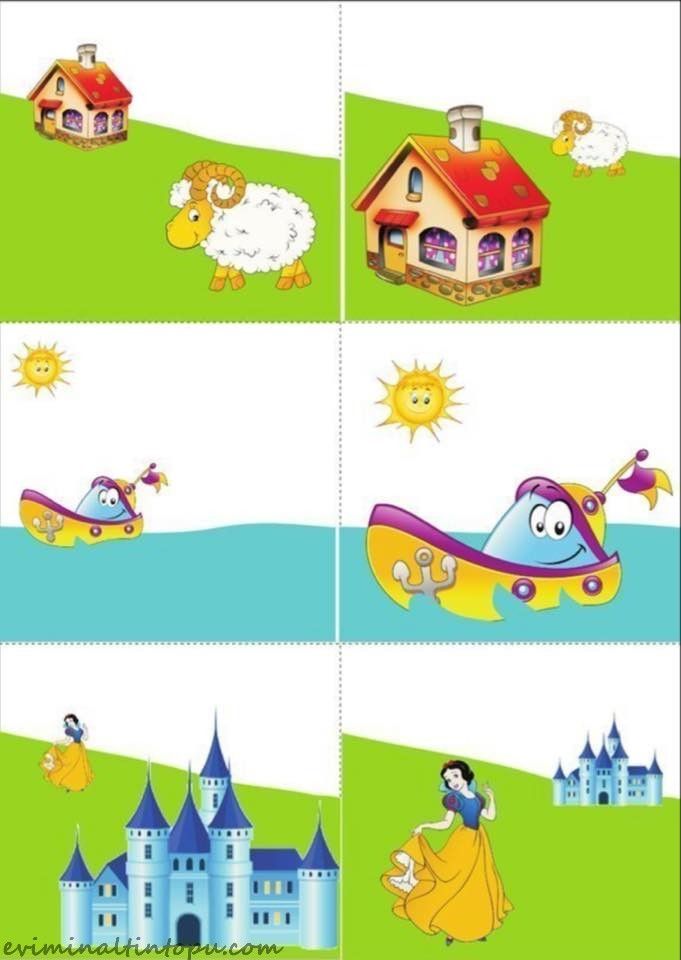 Игры со счетными палочками В играх хорошими помощниками станут счётные палочки, карандаши, спички, соломинки или веточки (для улицы). Задания помогут ребёнку развить внимание, воображение, познакомиться с геометрическими фигурами и понятием симметрии. В младшем возрасте фигуры выкладываются по образцу.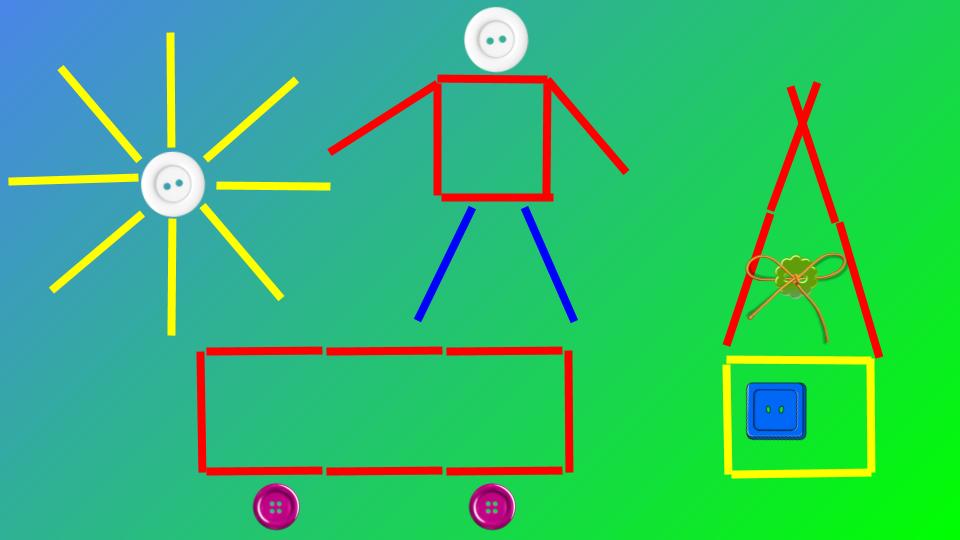 Физкультминутка с движениями «Про жирафа»https://www.youtube.com/watch?v=9qu2TwyyJII (просмотр видео)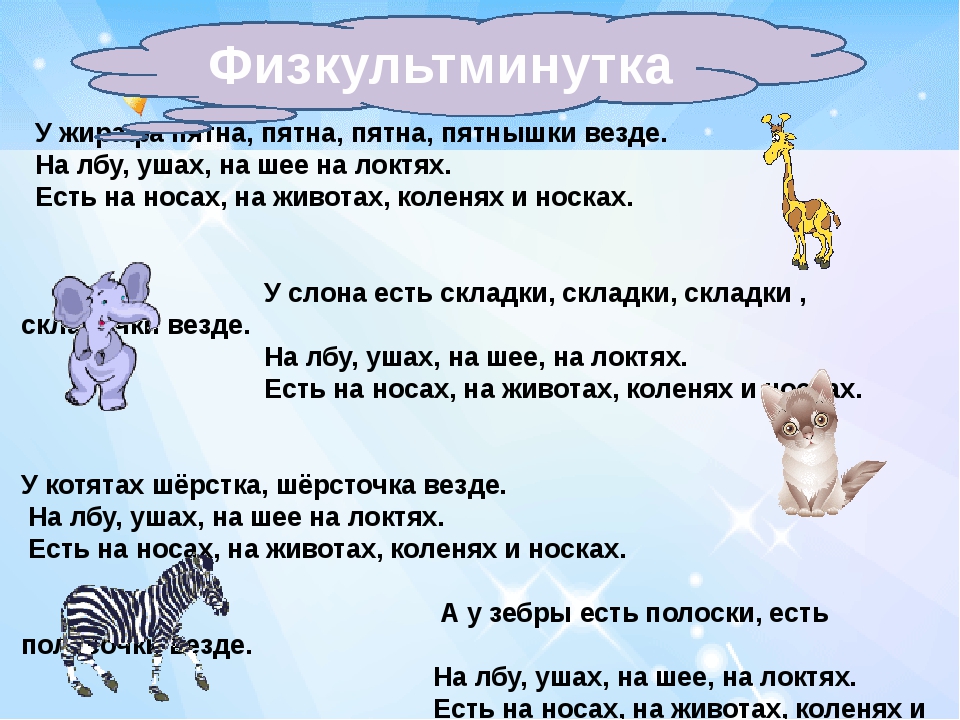 «Высокий – низкий»,  «длинный - короткий»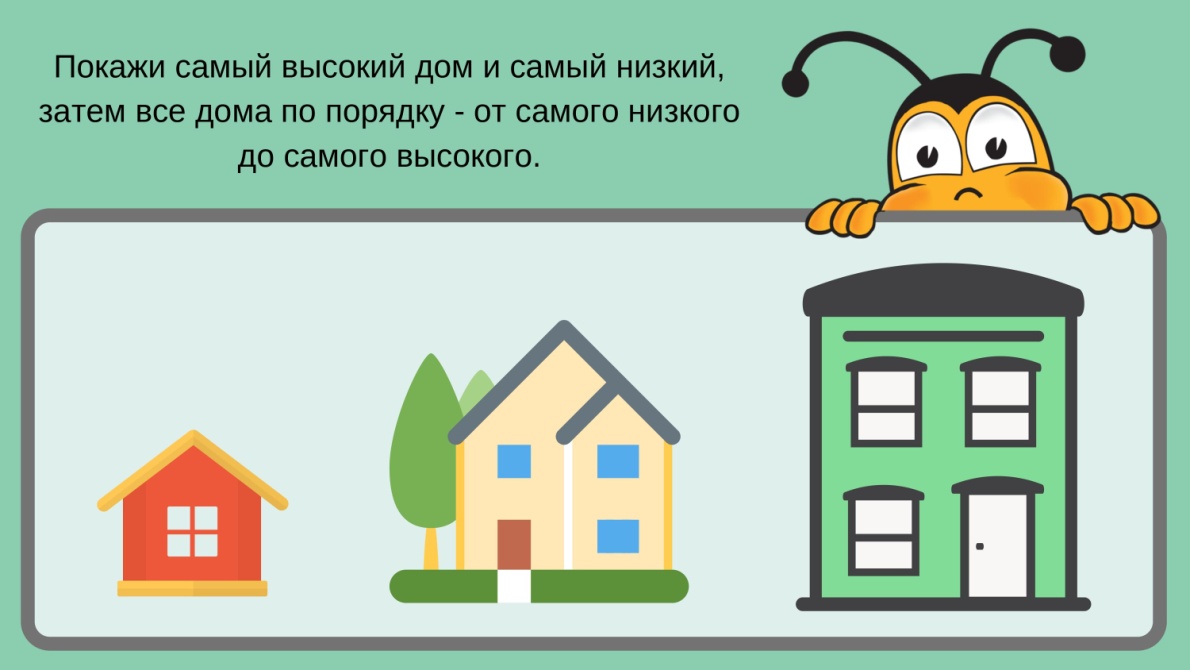 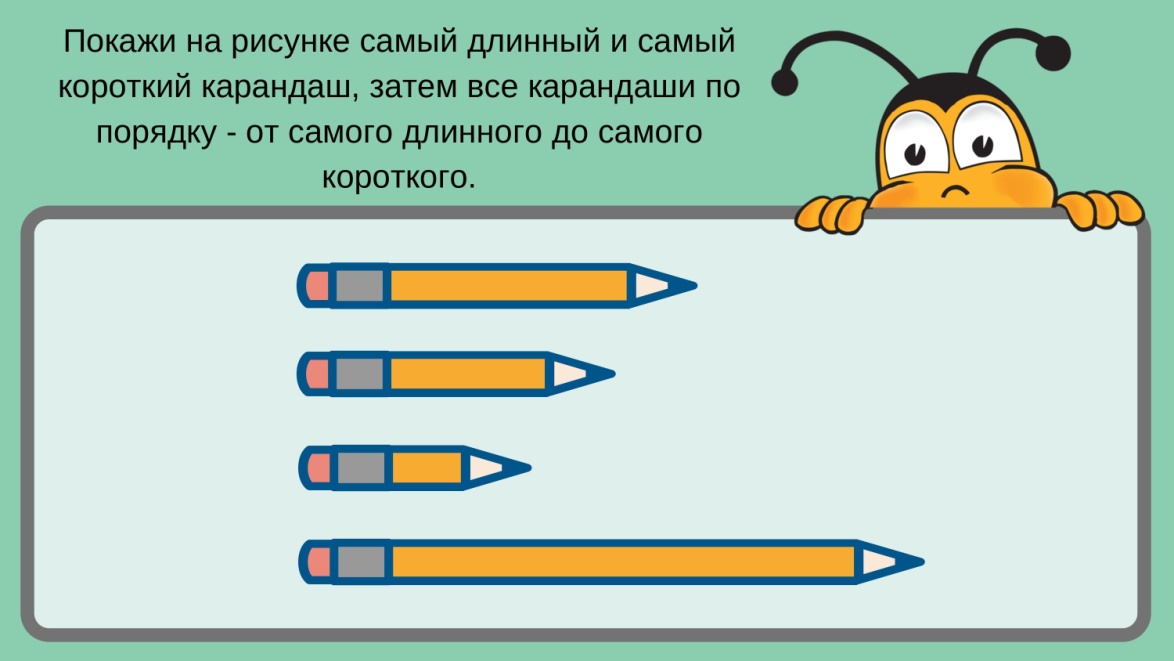 Интернет источники:Международный образовательный портал https://www.maam.ru/detskijsad/fyemp-vtoraja-mladshaja-igry-s-prosteishim-materialom-cvetnye-schetnye-palochki.htmlСоциальная сеть https://bookitut.ru/Igry-dlya-doshkoljnikov-1-2.10.htmlСоциальная сеть https://www.youtube.com/watch?v=9qu2TwyyJIIСоциальная сеть Методист сайт https://metodist.site/razvivashki-otgadashki-matematika/